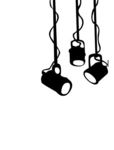 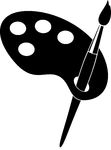 Sponsored by:		- City of Duncan			- The Corp. of the District of North Cowichan			- BC Hydro Cowichan and Chemainus Valley’s Commonwealth			- Games Power Smart Sports and Culture Tour (1994)ARTS SCHOLARSHIP 2017 APPLICATION FORMIn 1987, a grant of $70,000 was presented to the City of Duncan and the Municipality of North Cowichan by the Province of British Columbia as a Legacy of Appreciation for hosting the British Columbia Festival of the Arts.  The two municipalities deemed it appropriate to establish a perpetual Arts Scholarship Trust Fund by investing $20,000 of the Legacy Funds.In 1994 an additional $7,800 was donated to the Arts and Sports Scholarship Trust Fund by the BC Hydro Cowichan and Chemainus Valley’s Commonwealth Games Power Smart Sport and Culture Tour Committee.Interest earned in this combined trust fund is used to produce annual Arts Scholarships to qualifying local visual, literary, and/or performing arts students.In 2017, two $500. Arts Scholarships will be awarded to qualified candidates during the month of June.  Arts Students wishing to compete for one of these awards must meet the following criteria:Applicants must reside year round within School Districts No. 79 boundaries;Applicants must at present be actively engaged in studying visual, literary and/or performing arts;Scholarship money must be applied by June 30, 2019 in an arts related course, school, lesson or instructor fees; Preference shall be given to school age student applicants.Arts Scholarship Applications require the following inclusions:Photocopy of scholastic results;Resume of achievements, scholastic, extracurricular, community service, working experience, hobbies, interests, skills, awards; (academic or other)Three letters of reference reflecting the best of #2;A formal letter of application explaining in your own words your reasons for applying for the arts scholarship, why you think you qualify for an award and your goals for the future.Please do not include personal data such as Social Insurance Number, Drivers’ Licence Number or Student ID Number. Arts students who have met the above criteria wishing to apply for a Cowichan and Chemainus Valley’s Arts Scholarship Fund must complete and submit this Arts Scholarship 2017 Application Form.Applications must be received by the Island Savings Centre Administration Office no later than 4:00 pm Friday, April 7, 2017.